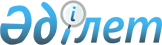 О внесении изменений в решение Карасайского районного маслихата от 22 декабря 2017 года № 22-3 "О бюджете Карасайского района на 2018-2020 годы"Решение Карасайского районного маслихата Алматинской области от 26 февраля 2018 года № 25-3. Зарегистрировано Департаментом юстиции Алматинской области 15 марта 2018 года № 4557
      В соответствии с подпунктом 5) пункта 4 статьи 104 и пункта 4 статьи 106 Бюджетного Кодекса Республики Казахстан от 4 декабря 2008 года, подпунктом 1) пункта 1 статьи 6 Закона Республики Казахстан от 23 января 2001 года "О местном государственном управлении и самоуправлении в Республике Казахстан", Карасайский районный маслихат РЕШИЛ:
      1. Внести в решение Карасайского районного маслихата "О бюджете Карасайского района на 2018-2020 годы" от 22 декабря 2017 года № 22-3 (зарегистрирован в Реестре государственной регистрации нормативных правовых актов № 4469, опубликован 20 января 2018 года в Эталонном контрольном банке нормативных правовых актов Республики Казахстан) следующие изменения:
      пункты 1, 3 указанного решения изложить в новой редакции:
      "1. Утвердить районный бюджет на 2018-2020 годы, согласно приложениям 1, 2, 3 к настоящему решению соответственно, в том числе на 2018 год в следующих объемах:
      1) доходы 15514357 тысяч тенге, в том числе:
      налоговые поступления 10529480 тысяч тенге;
      неналоговые поступления 193200 тысяч тенге; 
      поступления от продажи основного капитала 257000 тысяч тенге;
      поступления трансфертов 4534677 тысяч тенге, в том числе:
      целевые текущие трансферты 2190643 тысячи тенге;
      целевые трансферты на развитие 851484 тысячи тенге;
      2) затраты 16780535 тысяч тенге.
      3) чистое бюджетное кредитование 891774 тысячи тенге, в том числе:
      бюджетные кредиты 916940 тысяч тенге;
      погашение бюджетных кредитов 25166 тысяч тенге.
      4) сальдо по операциям с финансовыми активами 0 тенге;
      5) дефицит (профицит) бюджета (-) 2157952 тысяч тенге;
      6) финансирование дефицита (использование профицита) бюджета 2157952 тысяч тенге.".
      "3. Предусмотреть в районном бюджете на 2018 год объемы бюджетных изъятий из бюджета города, сельских округов в районный бюджет в сумме 1492550 тысяч тенге, в том числе:
      города Каскелен 578518 тысяч тенге;
      Жамбылскому сельскому округу 40295 тысяч тенге;
      Елтайскому сельскому округу 68980 тысяч тенге;
      Жанашамалганскому сельскому округу 97519 тысяч тенге;
      Райымбекскому сельскому округу 105584 тысячи тенге;
      Первомайскому сельскому округу 41691 тысяча тенге;
      Жандосовскому сельскому округу 56801 тысяча тенге;
      Умтылскому сельскому округу 94677 тысяч тенге;
      Шамалганскому сельскому округу 142621 тысяча тенге;
      Иргелинскому сельскому округу 225992 тысячи тенге;
      Айтейскому сельскому округу 39872 тысячи тенге.".
      2. Приложение 1 к указанному решению изложить в новой редакции согласно приложению 1 к настоящему решению.
      3. Контроль за исполнением настоящего решения возложить на постоянную комиссию Карасайского районного маслихата "По экономике, бюджету, трудоустройству, развитию предпринимательства и социальной инфраструктуры". 
      4. Настоящее решение вводится в действие с 1 января 2018 года. Районный бюджет на 2018 год
					© 2012. РГП на ПХВ «Институт законодательства и правовой информации Республики Казахстан» Министерства юстиции Республики Казахстан
				
      Председатель сессии Карасайского

      районного маслихата 

Б. Айнабеков

      Секретарь Карасайского районного маслихата 

А. Кошкимбаев
Приложение 1 к решению Карасайского районного маслихата от "26" февраля 2018 года № 25-3 "О внесений изменений в решение Карасайского районного маслихата от 22 декабря 2017 года № 22-3 "О бюджете Карасайского района на 2018-2020 годы" Приложение 1 к решению Карасайского районного маслихата от 22 декабря 2017 года № 22-3 "О бюджете Карасайского района на 2018-2020 годы"
Категории
Категории
Категории
Наименование
Сумма

(тысяч тенге)
Класс
Класс
Класс
Сумма

(тысяч тенге)
Подкласс
Подкласс
Сумма

(тысяч тенге)
I. Доходы
15 514 357
1
Налоговые поступления
10 529 480
01
Подоходный налог
3 161 434
2
Индивидуальный подоходный налог
3 161 434
03
Социальный налог
841 883
1
Социальный налог
841 883
04
Налоги на собственность
1 324 755
1
Налоги на имущество
1 258 000
3
Земельный налог
60 554
5
Единый земельный налог
6 201
05
Внутренние налоги на товары, работы и услуги
4 901 408
2
Акцизы
4 451 408
3
Поступление за использование природных и других ресурсов
5 000
4
Сборы за ведение предпринимательской и профессиональной деятельности
417 000
5
Налог на игорный бизнес
28 000
07
Прочие налоги
43 000
1
Прочие налоги
43 000
08
Обязательные платежи, взимаемые за совершение юридически значимых действий и (или) выдачу документов уполномоченными на то государственными органами или должностными лицами
257 000
1
Государственная пошлина 
257 000
2
Неналоговые поступления
193 200
01
Доходы от государственной собственности
7 950
5
Доходы от аренды имущества, находящегося в государственной собственности
7 950
04
Штрафы, пени, санкции, взыскания, налагаемые государственными учреждениями, финансируемыми из государственного бюджета, а также содержащимися и финансируемыми из бюджета (сметы расходов) Национального Банка Республики Казахстан
121 200
1
Штрафы, пени, санкции, взыскания, налагаемые государственными учреждениями, финансируемыми из государственного бюджета, а также содержащимися и финансируемыми из бюджета (сметы расходов) Национального Банка Республики Казахстан, за исключением поступлений от организаций нефтяного сектора
121 200
06
Прочие неналоговые поступления
64 050
1
Прочие неналоговые поступления
64 050
3
Поступления от продажи основного капитала
257 000
03
Продажа земли и нематериальных активов
257 000
1
Продажа земли 
257 000
4
Поступления трансфертов
4 534 677
01
Трансферты из нижестоящих органов государственного управления
1 492 550
3
Трансферты из бюджетов городов районного значения, сел, поселков, сельских округов
1 492 550
02
Трансферты из вышестоящих органов государственного управления
3 042 127
2
Трансферты из областного бюджета
3 042 127
Целевые текущие трансферты
2 190 643
Целевые трансферты на развитие
851 484
Функциональная группа 
Функциональная группа 
Функциональная группа 
Функциональная группа 
Функциональная группа 
Сумма

(тысяч тенге)
Функциональная подгруппа 
Функциональная подгруппа 
Функциональная подгруппа 
Функциональная подгруппа 
Сумма

(тысяч тенге)
Администратор бюджетных программ 
Администратор бюджетных программ 
Администратор бюджетных программ 
Сумма

(тысяч тенге)
Программа 
Программа 
Сумма

(тысяч тенге)
Наименование
Сумма

(тысяч тенге)
 II. Затраты
16 780 535
01
Государственные услуги общего характера
389 717
1
Представительные, исполнительные и другие органы, выполняющие общие функции государственного управления
321 776
112
Аппарат маслихата района (города областного значения)
16 992
001
Услуги по обеспечению деятельности маслихата района (города областного значения)
16 692
003
Капитальные расходы государственного органа
300
122
Аппарат акима района (города областного значения)
304 784
001
Услуги по обеспечению деятельности акима района (города областного значения)
119 232
003
Капитальные расходы государственного органа
29 752
113
Целевые текущие трансферты из местных бюджетов
155 800
2
Финансовая деятельность
26 120
452
Отдел финансов района (города областного значения)
26 120
001
Услуги по реализации государственной политики в области исполнения бюджета и управления коммунальной собственностью района (города областного значения)
15 981
003
Проведение оценки имущества в целях налогообложения
3 884
010
Приватизация, управление коммунальным имуществом, постприватизационная деятельность и регулирование споров, связанных с этим
5 655
018
Капитальные расходы государственного органа
600
5
Планирование и статистическая деятельность
41 821
453
Отдел экономики и бюджетного планирования района (города областного значения)
41 821
001
Услуги по реализации государственной политики в области формирования, развития экономической политики, системы государственного планирования
27 121
004
Капитальные расходы государственного органа
14 700
02
Оборона
4 330
1
Военные нужды
3 424
122
Аппарат акима района (города областного значения)
3 424
005
Мероприятия в рамках исполнения всеобщей воинской обязанности
3 424
2
Организация работы по чрезвычайным ситуациям
906
122
Аппарат акима района (города областного значения)
906
007
Мероприятия по профилактике и тушению степных пожаров районного (городского) масштаба, а также пожаров в населенных пунктах, в которых не созданы органы государственной противопожарной службы
906
03
Общественный порядок, безопасность, правовая, судебная, уголовно-исполнительная деятельность
14 246
9
Прочие услуги в области общественного порядка и безопасности
14 246
485
Отдел пассажирского транспорта и автомобильных дорог района (города областного значения)
14 246
021
Обеспечение безопасности дорожного движения в населенных пунктах
14 246
04
Образование
12 209 877
1
Дошкольное воспитание и обучение
729 902
464
Отдел образования района (города областного значения)
729 902
040
Реализация государственного образовательного заказа в дошкольных организациях образования
729 902
2
Начальное, основное среднее и общее среднее образование
9 872 066
464
Отдел образования района (города областного значения)
9 501 336
003
Общеобразовательное обучение
9 488 304
006
Дополнительное образование для детей
13 032
465
Отдел физической культуры и спорта района (города областного значения)
128 721
017
Дополнительное образование для детей и юношества по спорту
128 721
467
Отдел строительства района (города областного значения)
242 009
024
Строительство и реконструкция объектов начального, основного среднего и общего среднего образования
242 009
4
Техническое и профессиональное, послесреднее образование
13 062
464
Отдел образования района (города областного значения)
13 062
018
Организация профессионального обучения
13 062
9
Прочие услуги в области образования
1 594 847
464
Отдел образования района (города областного значения)
1 594 847
001
Услуги по реализации государственной политики на местном уровне в области образования
17 633
004
Информатизация системы образования в государственных учреждениях образования района (города областного значения)
15 200
005
Приобретение и доставка учебников, учебно-методических комплексов для государственных учреждений образования района (города областного значения)
544 573
007
Проведение школьных олимпиад, внешкольных мероприятий и конкурсов районного (городского) масштаба
1 191
012
Капитальные расходы государственного органа
300
015
Ежемесячные выплаты денежных средств опекунам (попечителям) на содержание ребенка сироты (детей-сирот) и ребенка (детей) оставшегося без попечения родителей
60 000
022
Выплата единовременных денежных средств казахстанским гражданам, усыновившим (удочерившим) ребенка (детей)-сироту и ребенка (детей), оставшегося без попечения родителей
18 463
067
Капитальные расходы подведомственных государственных учреждений и организаций
491 735
113
Целевые текущие трансферты из местных бюджетов
445 752
06
Социальная помощь и социальное обеспечение
766 628
1
 Социальное обеспечение
103 881
451
Отдел занятости и социальных программ района (города областного значения)
96 042
005
Государственная адресная социальная помощь
96 042
464
Отдел образования района (города областного значения)
7 839
030
Содержание ребенка (детей), переданного патронатным воспитателям
2 048
031
Государственная поддержка по содержанию детей-сирот и детей, оставшихся без попечения родителей, в детских домах семейного типа и приемных семьях 
5 791
2
Социальная помощь
616 951
451
Отдел занятости и социальных программ района (города областного значения)
616 951
002
Программа занятости
218 185
004
Оказание социальной помощи на приобретение топлива специалистам здравоохранения, образования, социального обеспечения, культуры, спорта и ветеринарии в сельской местности в соответствии с законодательством Республики Казахстан
52 457
006
Оказание жилищной помощи
380
007
Социальная помощь отдельным категориям нуждающихся граждан по решениям местных представительных органов
42 539
010
Материальное обеспечение детей-инвалидов, воспитывающихся и обучающихся на дому
5 827
014
Оказание социальной помощи нуждающимся гражданам на дому
67 675
017
Обеспечение нуждающихся инвалидов обязательными гигиеническими средствами и предоставление услуг специалистами жестового языка, индивидуальными помощниками в соответствии с индивидуальной программой реабилитации инвалида
185 502
023
Обеспечение деятельности центров занятости населения
44 386
9
Прочие услуги в области социальной помощи и социального обеспечения
45 796
451
Отдел занятости и социальных программ района (города областного значения)
45 796
001
Услуги по реализации государственной политики на местном уровне в области обеспечения занятости и реализации социальных программ для населения
31 339
011
Оплата услуг по зачислению, выплате и доставке пособий и других социальных выплат
3 765
021
Капитальные расходы государственного органа
7 000
050
Реализация Плана мероприятий по обеспечению прав и улучшению качества жизни инвалидов в Республике Казахстан на 2012 – 2018 годы
3 692
07
Жилищно-коммунальное хозяйство
1 773 730
1
Жилищное хозяйство
891 487
463
Отдел земельных отношений района (города областного значения)
360 066
016
Изъятие земельных участков для государственных нужд 
360 066
467
Отдел строительства района (города областного значения)
416 133
003
Проектирование и (или) строительство, реконструкция жилья коммунального жилищного фонда
27 256
004
Проектирование, развитие, обустройство и (или) приобретение инженерно-коммуникационной инфраструктуры
388 877
487
Отдел жилищно-коммунального хозяйства и жилищной инспекции района (города областного значения)
115 288
001
Услуги по реализации государственной политики на местном уровне в области жилищно-коммунального хозяйства и жилищного фонда
13 638
003
Капитальные расходы государственного органа
150
010
Изготовление технических паспортов на объекты кондоминиумов 
1 500
032
Капитальные расходы подведомственных государственных учреждений и организаций
100 000
2
Коммунальное хозяйство
209 177
467
Отдел строительства района (города областного значения)
14 578
005
Развитие коммунального хозяйства
14 578
487
Отдел жилищно-коммунального хозяйства и жилищной инспекции района (города областного значения)
194 599
029
Развитие системы водоснабжения и водоотведения
194 599
3
Благоустройство населенных пунктов
673 066
487
Отдел жилищно-коммунального хозяйства и жилищной инспекции района (города областного значения)
673 066
017
Обеспечение санитарии населенных пунктов
165 705
025
Освещение улиц в населенных пунктах
93 875
030
Благоустройство и озеленение населенных пунктов
413 486
08
Культура, спорт, туризм и информационное пространство
448 568
1
Деятельность в области культуры
120 153
455
Отдел культуры и развития языков района (города областного значения)
120 153
003
Поддержка культурно-досуговой работы
120 153
2
Спорт
25 355
465
Отдел физической культуры и спорта района (города областного значения)
25 355
001
Услуги по реализации государственной политики на местном уровне в сфере физической культуры и спорта
7 344
004
Капитальные расходы государственного органа
150
006
Проведение спортивных соревнований на районном (города областного значения) уровне
3 776
007
Подготовка и участие членов сборных команд района (города областного значения) по различным видам спорта на областных спортивных соревнованиях
14 085
3
Информационное пространство
86 981
455
Отдел культуры и развития языков района (города областного значения)
40 638
006
Функционирование районных (городских) библиотек
39 537
007
Развитие государственного языка и других языков народа Казахстана
1 101
456
Отдел внутренней политики района (города областного значения)
46 343
002
Услуги по проведению государственной информационной политики
46 343
9
Прочие услуги по организации культуры, спорта, туризма и информационного пространства
216 079
455
Отдел культуры и развития языков района (города областного значения)
199 988
001
Услуги по реализации государственной политики на местном уровне в области развития языков и культуры
8 941
010
Капитальные расходы государственного органа
250
032
Капитальные расходы подведомственных государственных учреждений и организаций
190 797
456
Отдел внутренней политики района (города областного значения)
16 091
001
Услуги по реализации государственной политики на местном уровне в области информации укрепления государственности и формирования социального оптимизма граждан
15 941
006
Капитальные расходы государственного органа
150
10
Сельское, водное, лесное, рыбное хозяйство, особо охраняемые природные территории, охрана окружающей среды и животного мира, земельные отношения
139 835
1
Сельское хозяйство
99 422
462
Отдел сельского хозяйства района (города областного значения)
19 923
001
Услуги по реализации государственной политики на местном уровне в сфере сельского хозяйства
17 073
006
Капитальные расходы государственного органа
2 850
473
Отдел ветеринарии района (города областного значения)
79 499
001
Услуги по реализации государственной политики на местном уровне в сфере ветеринарии
14 481
003
Капитальные расходы государственного органа
300
005
Обеспечение функционирования скотомогильников (биотермических ям)
2 038
006
Организация санитарного убоя больных животных
114
007
Организация отлова и уничтожения бродячих собак и кошек
12 000
008
Возмещение владельцам стоимости изымаемых и уничтожаемых больных животных, продуктов и сырья животного происхождения
763
009
Проведение ветеринарных мероприятий по энзоотическим болезням животных
299
010
Проведение мероприятий по идентификации сельскохозяйственных животных
6 242
011
Проведение противоэпизоотических мероприятий
43 262
6
Земельные отношения
13 948
463
Отдел земельных отношений района (города областного значения)
13 948
001
Услуги по реализации государственной политики в области регулирования земельных отношений на территории района (города областного значения)
13 798
007
Капитальные расходы государственного органа
150
9
Прочие услуги в области сельского, водного, лесного, рыбного хозяйства, охраны окружающей среды и земельных отношений
26 465
453
Отдел экономики и бюджетного планирования района (города областного значения)
26 465
099
Реализация мер по оказанию социальной поддержки специалистов
26 465
11
Промышленность, архитектурная, градостроительная и строительная деятельность
25 305
2
Архитектурная, градостроительная и строительная деятельность
25 305
467
Отдел строительства района (города областного значения)
14 110
001
Услуги по реализаций государственной политики на местном уровне в области строительства
13 960
017
Капитальные расходы государственного органа
150
468
Отдел архитектуры и градостроительства района (города областного значения)
11 195
001
Услуги по реализации государственной политики в области архитектуры и градостроительства на местном уровне
11 045
004
Капитальные расходы государственного органа
150
12
Транспорт и коммуникации
938 936
1
Автомобильный транспорт
930 014
485
Отдел пассажирского транспорта и автомобильных дорог района (города областного значения)
930 014
023
Обеспечение функционирования автомобильных дорог
507 783
045
Капитальный и средний ремонт автомобильных дорог районного значения и улиц населенных пунктов
422 231
9
Прочие услуги в сфере транспорта и коммуникации
8 922
485
Отдел пассажирского транспорта и автомобильных дорог района (города областного значения)
8 922
001
Услуги по реализаций государственной политики на местном уровне в области пассажирского транспорта и автомобильных дорог
8 772
003
Капитальные расходы государственного органа
150
13
Прочие
60 153
3
Поддержка предпринимательской деятельности и защита конкуренции
12 107
469
Отдел предпринимательства района (города областного значения)
12 107
001
Услуги по реализаций государственной политики на местном уровне в области развития предпринимательства и промышленности
8 357
003
Поддержка предпринимательской деятельности 
3 600
004
Капитальные расходы государственного органа
150
9
Прочие
48 046
452
Отдел финансов района (города областного значения)
48 046
012
Резерв местного исполнительного органа района (города областного значения) 
48 046
14
Обслуживание долга
492
1
Обслуживание долга
492
452
Отдел финансов района (города областного значения)
492
013
Обслуживание долга местных исполнительных органов по выплате вознаграждений и иных платежей по займам из областного бюджета
492
15
Трансферты
8 718
1
Трансферты
8 718
452
Отдел финансов района (города областного значения)
8 718
006
Возврат неиспользованных (недоиспользованных) целевых трансфертов
8 716
054
Возврат сумм неиспользованных (недоиспользованных) целевых трансфертов, выделенных из республиканского бюджета за счет целевого трансферта из Национального фонда Республики Казахстан
2
16
Погашение займов
125 166
1
Погашение займов
125 166
452
Отдел финансов района (города областного значения)
125 166
008
Погашение долга местного исполнительного органа перед вышестоящим бюджетом
125 166
III.
Чистое бюджетное кредитование
891 774
Бюджетные кредиты
916 940
07
Жилищно-коммунальное хозяйство
743 780
1
Жилищное хозяйство
743 780
487
Отдел жилищно-коммунального хозяйства и жилищной инспекции района (города областного значения)
743 780
053
Кредитование на реконструкцию и строительство систем тепло-, водоснабжения и водоотведения
743 780
10
Сельское, водное, лесное, рыбное хозяйство, особо охраняемые природные территории, охрана окружающей среды и животного мира, земельные отношения
173 160
1
Сельское хозяйство
173 160
453
Отдел экономики и бюджетного планирования района (города областного значения)
173 160
006
Бюджетные кредиты для реализации мер социальной поддержки специалистов 
173 160
Категория
Категория
Категория
Категория
Категория
Сумма

(тысяч тенге)
Класс
Класс
Класс
Наименование
Сумма

(тысяч тенге)
Подкласс
Подкласс
Подкласс
Сумма

(тысяч тенге)
5
Погашение бюджетных кредитов
25 166
01
Погашение бюджетных кредитов
25 166
1
Погашение бюджетных кредитов, выданных из государственного бюджета
25 166
13
Погашение бюджетных кредитов, выданных из местного бюджета физическим лицам
25 166
Категория
Категория
Категория
Категория
Категория
Сумма (тысяч тенге)
Класс
Класс
Класс
Наименование
Сумма (тысяч тенге)
Подкласс
Подкласс
Сумма (тысяч тенге)
IV.
Сальдо по операциям с финансовыми активами
0
Категория
Категория
Категория
Категория
Категория
Сумма (тысяч тенге)
Класс
Класс
Класс
Наименование
Сумма (тысяч тенге)
Подкласс
Подкласс
Подкласс
Сумма (тысяч тенге)
V.
Дефицит (профицит) бюджета
-2 157 952
VI.
Финансирование дефицита (использование профицита) бюджета
2 157 952
7
Поступление займов
916 940
01
Внутренние государственные займы
916 940
2
Договор займа
916 940
03
Займы, получаемые местным исполнительным органом района (города областного значения)
916 940
8
Используемые остатки бюджетных средств
1 366 178
01
Остатки бюджетных средств
1 366 178
1
Свободные остатки бюджетных средств
1 366 178
01
Свободные остатки бюджетных средств
1 366 178
Категория
Категория
Категория
Категория
Категория
Сумма

(тысяч тенге)
Класс
Класс
Класс
Наименование
Сумма

(тысяч тенге)
Подкласс
Подкласс
Подкласс
Сумма

(тысяч тенге)
16
Погашение займов
125 166
1
Погашение займов
125 166
452
Отдел финансов района (города областного значения)
125 166
008
Погашение долга местного исполнительного органа перед вышестоящим бюджетом
125 166